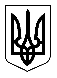 УкраїнаМЕНСЬКА МІСЬКА РАДАМенського району Чернігівської області(сорокова сесія сьомого скликання )РІШЕННЯ10 липня 2020 року	№ 274Про затвердження громадянам проєктів землеустрою щодо відведення земельної ділянки у власність в межах та за межами населених пунктів Менської ОТГРозглянувши звернення громадян, щодо затвердження проєктів землеустрою щодо відведення земельної ділянки у власність для ведення особистого селянського господарства на території Менського району Чернігівської області за межами та в межах населених пунктів, подані документи, керуючись ст. 26 Закону України „Про місцеве самоврядування в Україні” та ст.ст. 12,116,118,121,126 Земельного кодексу України, Законом України «Про землеустрій» Менська міська рада В И Р І Ш И Л А :Затвердити проєкти землеустрою щодо відведення земельної ділянки у власність для ведення особистого селянського господарства на території Менського району Чернігівської області та передати громадянам у приватну власність дані земельні ділянки:в межах с. Величківка:Кухаренко Світлані Миколаївні	0,3669 га	7423081801:01:001:0425;Падалці Володимиру Вікторовичу	0,5133 га	7423081801:01:001:0423;Лошак Вікторії Миколаївні	0,4465 га	7423081800:03:000:0936Козарез Анатолію Миколайовичу	0,5979 га	7423081801:01:001:0427Потапчик Ользі Іванівні	0,1653 га	7423081801:01:001:0424Олещенко Інні Олександрівні	0,2000 га	7423081801:01:001:0426за межами с. Величківка:Сальві Євгенію Михайловичу	0,1000 га	7423081800:03:000:0934;за межами с. Блистова:Сироїд Ірині Валеріївні	0,8804 га	7423081000:04:000:0471Коваленко Аллі Анатоліївні	1,0000 га	7423081000:04:000:0475Лях Михайлу Васильовичу	0,3000 га	7423081000:04:000:0473Шарамко Наталі Віталіївні	0,7000 га	7423081000:04:000:0472Демяненко Ларисі Андріївні	2,0000 га	7423081000:04:000:0470в межах с. Семенівка:Дудко Валентині Григорівні	0,6500 га	7423087601:01:013:0002в межах с. Стольне:Підласій Валентині Василівні	0,4328 га	7423088501:01:001:01572.	Контроль за виконанням рішення покласти на заступника міського голови з питань діяльності виконкому Менської міської ради Гайдукевича М.В. та постійну комісію з питань містобудування, будівництва, земельних відносин та охорони природи.Міський голова	Г.А. Примаков